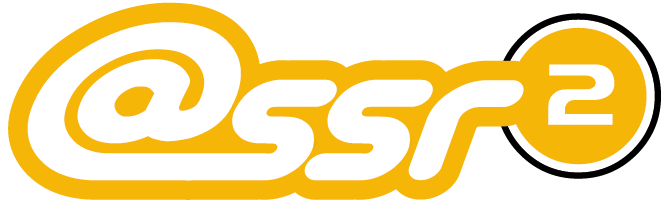 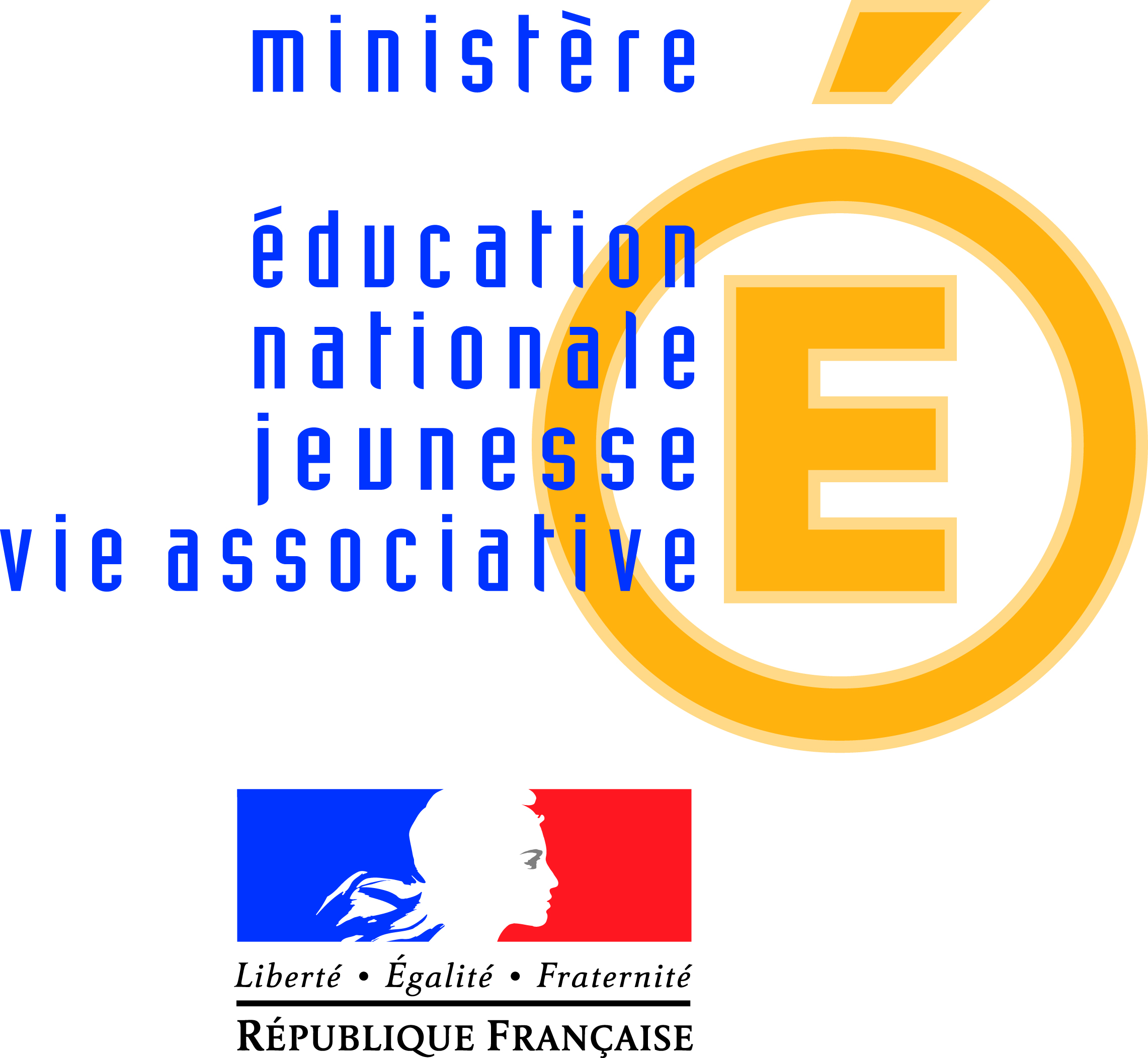 SESSION 2016ATTESTATION SCOLAIRE DE SÉCURITÉ ROUTIÈRE NIVEAU 2OBLIGATOIRE POUR L’INSCRIPTION AU PERMIS DE CONDUIREL’attestation de sécurité routière est délivrée à Fait à   DECINES                                                                                           , durant la session de l'année 2016Visa du  responsable d’établissement		Cachet de l’établissement	Signature de l’élèveL’ASSR niveau 2 permet de s’inscrire à la formation pratique du brevet de sécurité routière (BSR) et à la préparation du Permis de conduire afin de pouvoir conduire un véhicule motorisé.Ce document sera exigé pour s’inscrire à l’épreuve théorique du Permis de conduire et doit absolument être conservé par l’élève et sa famille.Nom : ……………………..Prénom : ………………….. …………………….. …………………..Date de naissance : …………………….Lieu de Naissance : ………………………… ……………………. …………………………Académie : LYONEtablissement : COLLEGE GEORGES BRASSENS